健康教室参加アンケート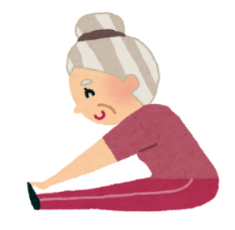 ☆当てはまる【　　】に○をつけてくださいあなたの年齢を教えてください【　 】３０代　　　【 　】４０代　　　【 　】５０代　　　【 　】６０代　　【　 】７０代　　　【 　】８０代　　　【 　】その他（　　　　　　歳）あなたの性別を教えてください【　　】男性　　【　　】 女性研修の内容は理解できましたか？研修の時間はどうでしたか？介護予防についての知識が増えたと感じますか習った体操や知識などを普段の生活に取り入れることできそうですか？その他、ご感想、お気づきの点などがあれば何でもご記入ください質問は以上です。ご協力ありがとうございました。鳥取市中央包括支援センターよくわかった	少しわかったどちらともいえない少しむずかしいむずかしい【　　】【　　】【　　】【　　】【　　】ちょうど良いやや短い短いやや長い長い【　　】【　　】【　　】【　　】【　　】増えた少し増えたどちらともいえないあまり増えていない増えていない【　　】【　　】【　　】【　　】【　　】おおいにできる少しできるどちらともいえないあまりできないまったくできない【　　】【　　】【　　】【　　】【　　】